Zadania dla uczniów klasy 2a SP 
do realizacji w dniach 25.05.2020 - 29.05.2020 r.25.05.2020 r. (poniedziałek)XXX krąg tematyczny: Podróż do Krainy FantazjiTemat dnia (146). Gdyby można było…Edukacja polonistyczna, przyrodnicza i plastyczna1. Czytanie opowiadania A. Tyszki „Aga i motyle” – ustne wykonanie poleceń zamieszczonych pod tekstem (podręcznik s. 30-31)2. Mali sprzymierzeńcy i wrogowie – informacje o zwierzętach pożytecznych 
i szkodnikach w ogrodzie zamieszczone w podręczniku na s. 323. Wykonanie ćwiczeń zamieszczonych w zeszytach ćwiczeń na s. 44-454. Namaluj marzenia – wykonanie pracy plastycznej z wykorzystaniem różnych technik (zdjęcia można przesłać MMS-em do wychowawcy)Edukacja matematyczna1. Sposoby dodawania liczb dwucyfrowych w zakresie 100 – wykonanie jednego dowolnego zadania ze s. 51 podręcznika i zadań zamieszczonych 
w zeszytach ćwiczeń na s. 6226.05.2020 r. (wtorek)XXX krąg tematyczny: Podróż do Krainy FantazjiTemat dnia (147). Moja mama jest wspaniałaEdukacja polonistyczna i przyrodnicza1. Czytanie wiersza N. Usenko „Najczerwieńszy kubek” – ustne wykonanie poleceń zamieszczonych pod tekstem (podręcznik s. 33)2. Sztuka pisania (analiza przykładowych tekstów życzeń, układanie i pisanie życzeń) – zapoznanie z informacjami zamieszczonymi w podręczniku na s. 34 
i wykonanie ćwiczenia 3.3. Wykonanie ćwiczeń zamieszczonych w zeszytach ćwiczeń na s. 46-47 Edukacja matematyczna1. Odejmowanie liczb dwucyfrowych w zakresie 100 – wykonanie jednego dowolnego zadania ze s. 52 podręcznika i zadań zamieszczonych w zeszytach ćwiczeń na s. 6327.05.2020 r. (środa)XXX krąg tematyczny: Podróż do Krainy FantazjiTemat dnia (148). Kim będę, gdy dorosnę?Edukacja polonistyczna i społeczna1. Czytanie wiersza R. Witka „Magister uśmiechów” – ustne wykonanie poleceń zamieszczonych pod tekstem (podręcznik s. 35)2. Zapoznanie z pisownią „rz” w nazwach zawodów i wykonanie jednego dowolnego ćwiczenia ze s. 36 podręcznika 3. Wykonanie ćwiczeń zamieszczonych w zeszytach ćwiczeń na s. 48-49Edukacja matematyczna1. Dodawanie i odejmowanie liczb dwucyfrowych w zakresie 100 – wykonanie jednego dowolnego zadania ze s. 53 podręcznika i zadań zamieszczonych 
w zeszytach ćwiczeń na s. 6428.05.2020 r. (czwartek)XXX krąg tematyczny: Podróż do Krainy FantazjiTemat dnia (149). Fantazja ubarwia światEdukacja polonistyczna i przyrodnicza1. Czytanie wiersza J. Brzechwy „Na wyspach Bergamutach”– ustne wykonanie poleceń zamieszczonych pod tekstem (podręcznik s. 37)2. Wykonanie ćwiczeń zamieszczonych w zeszytach ćwiczeń na s. 50-51 (zwrócenie uwagi na pisownię wyrazów z „ó” niewymiennym)Edukacja matematyczna1. Rozwiązywanie zadań związanych z pomiarami (centymetry i metry –wiadomości w ramce na s. 54 podręcznika) – wykonanie jednego dowolnego zadania ze s. 54-55 podręcznika i zadań zamieszczonych w zeszytach ćwiczeń na s. 6529.05.2020 r. (piątek)XXX krąg tematyczny: Podróż do Krainy FantazjiTemat dnia (150). Sprawdzam siebie. Świat jest pełen kolorówEdukacja polonistyczna1. Wykonanie ćwiczeń zamieszczonych w zeszytach ćwiczeń na s. 52-33Informacje ogólne:1. Utrwalanie zasad ortograficznych – wykonywanie dowolnie wybranych ćwiczeń z podręcznika „Potyczki ortograficzne”2. Realizowane jest telefoniczne sprawdzanie umiejętności czytania 
oraz znajomości mnożenia i dzielenia w zakresie 503. Formy kontaktów z rodzicami i uczniami nie ulegają zmianie4. Zapoznanie z poniższymi informacjami w ramach PROGRAMU EDUKACJI ANTYTYNIOWEJ DLA UCZNIÓW KLAS I-III SZKÓŁ PODSTAWOWYCH „NIE PAL PRZY MNIE, PROSZĘ”Wychowawca klasy: 	Żaneta Chaberska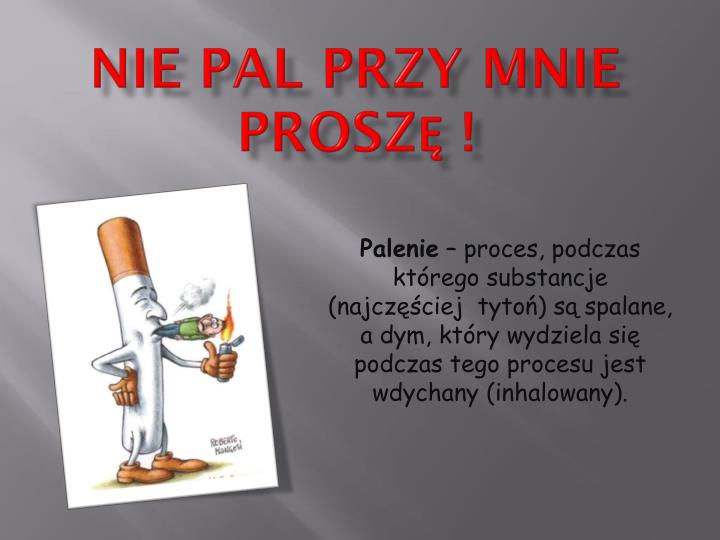 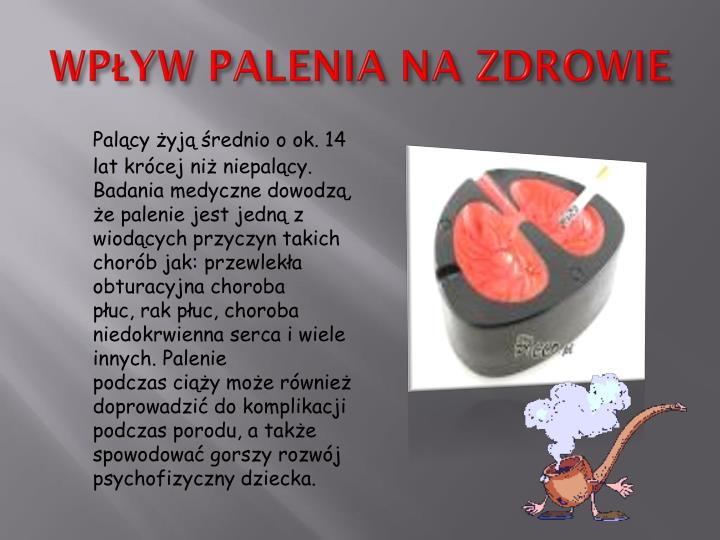 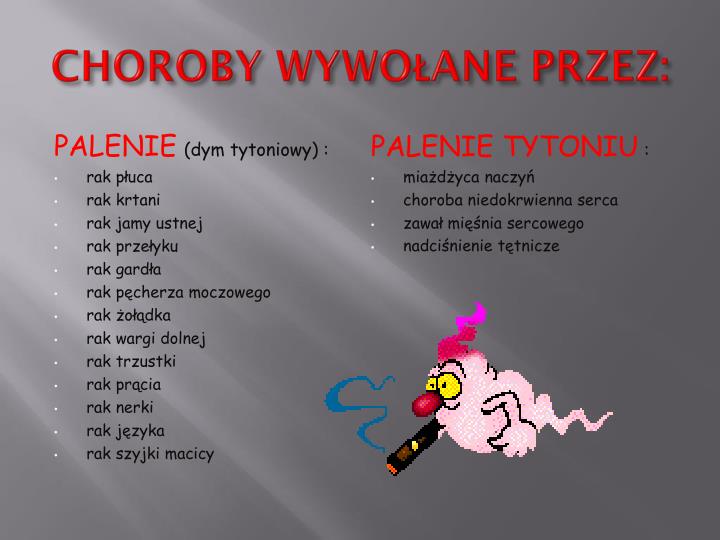 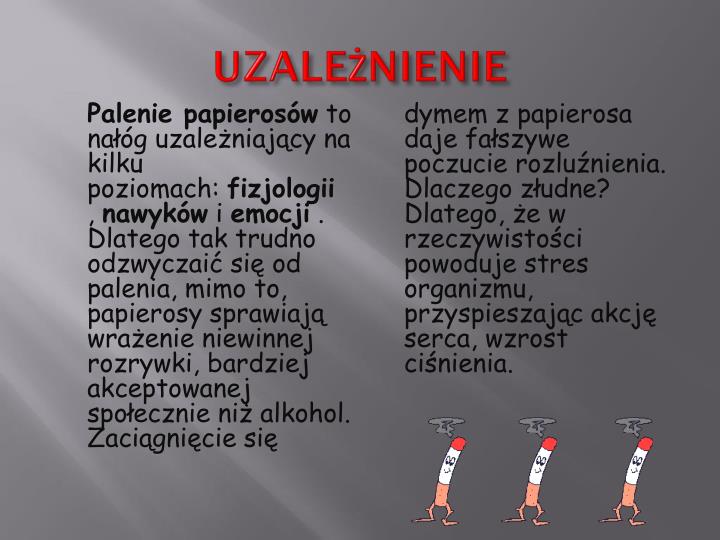 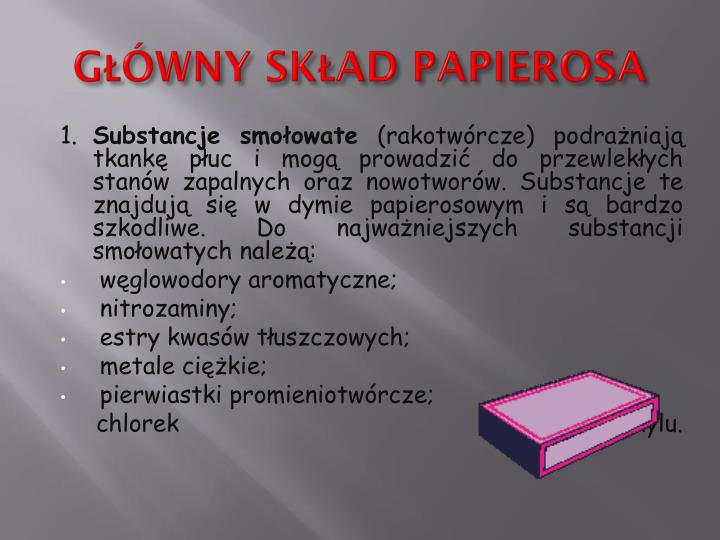 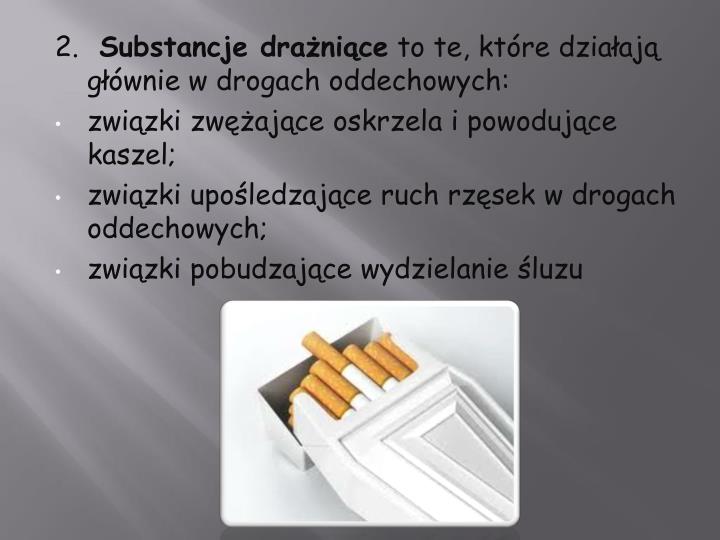 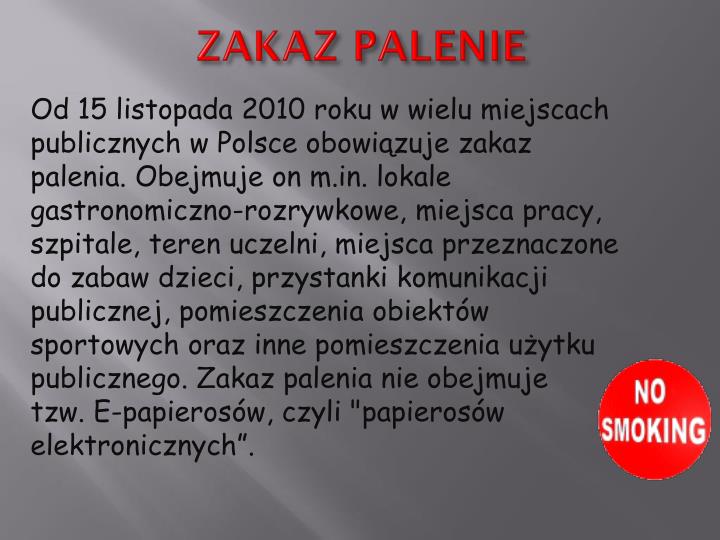 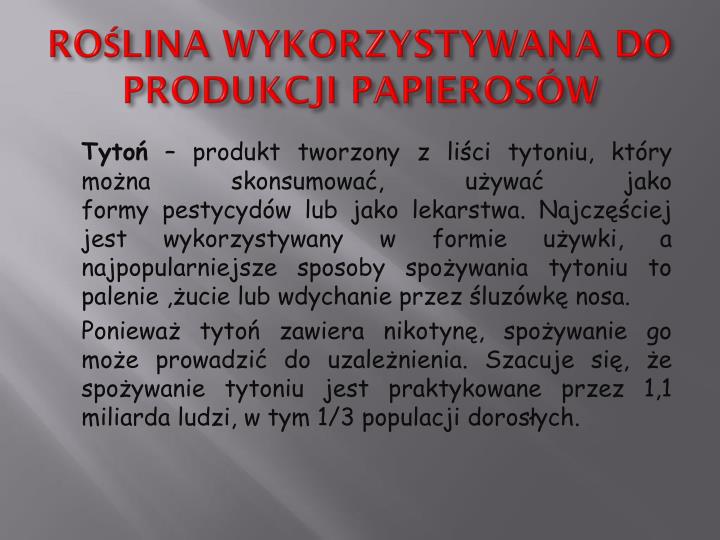 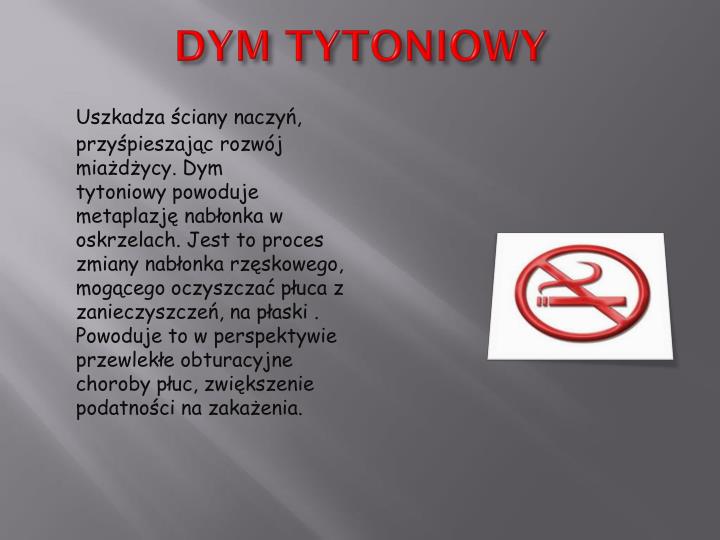 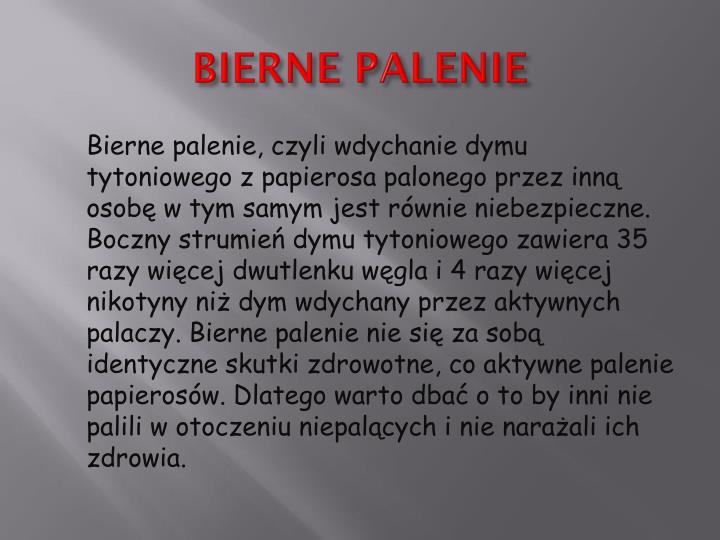 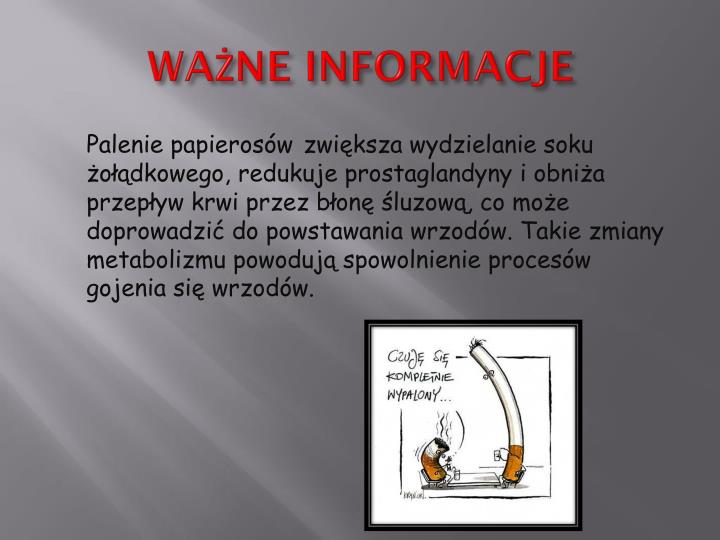 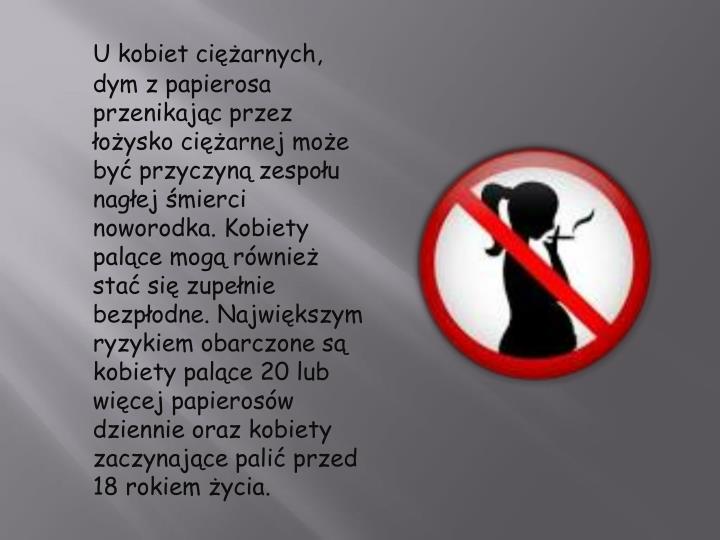 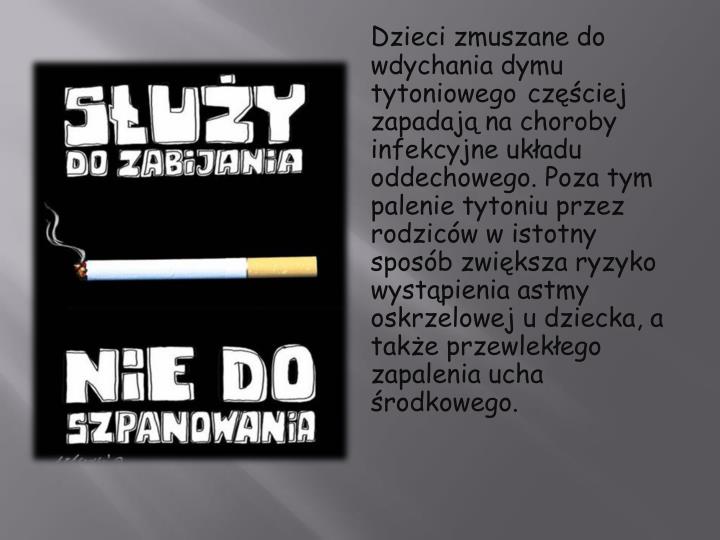 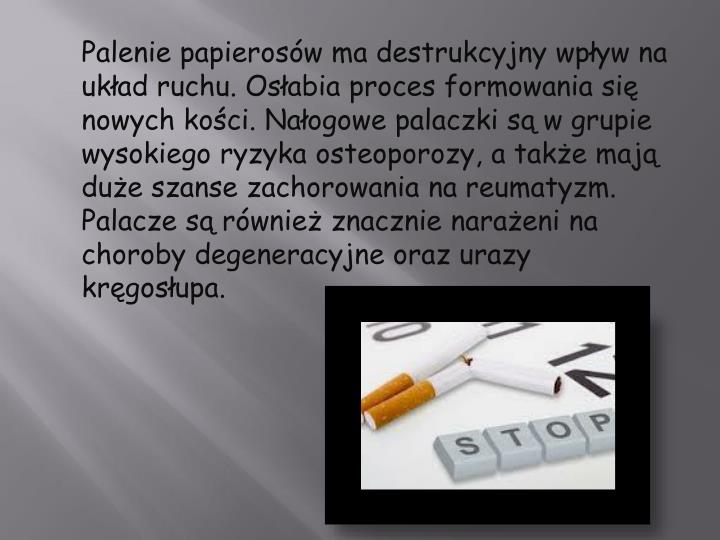 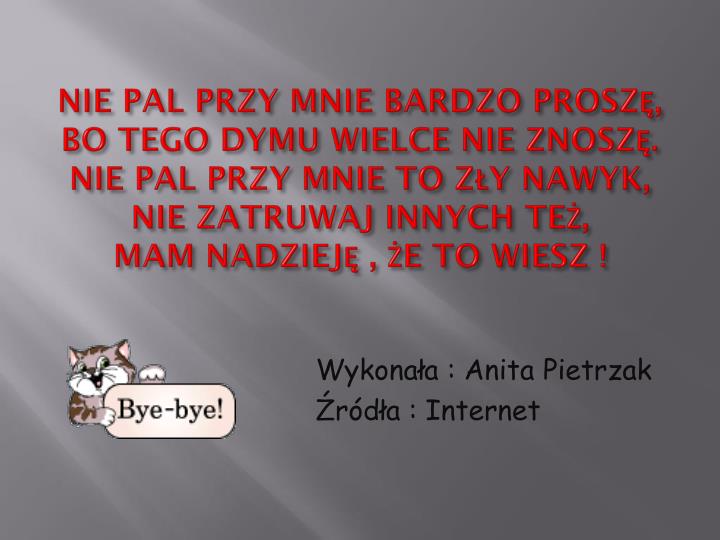 